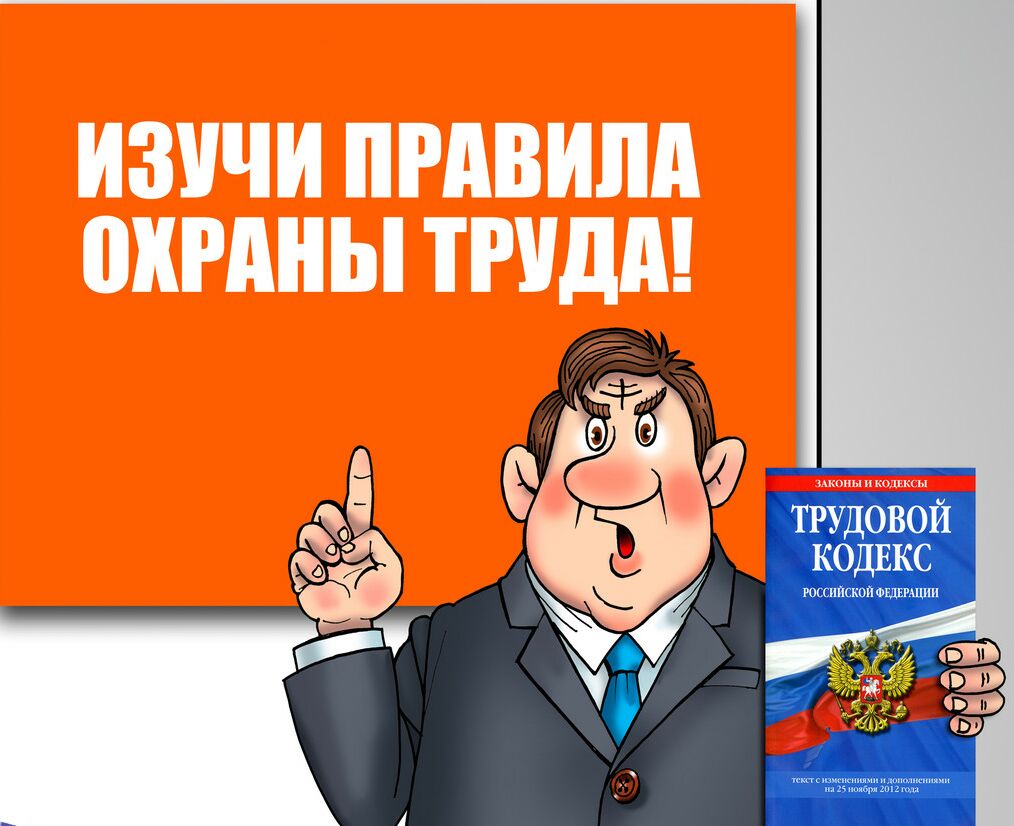 М А Т Е Р И А Л Ыпроведения семинара-совещания,посвященного Всемирному дню охраны труда в 2021 году28 апреля 2021 годаВсемирный день охраны труда – международный профессиональный праздник.День охраны труда призван обратить внимание общественности и государственных структур, к проблемам, связанным с несчастными случаями на рабочих местах и профессиональным заболеваниям, к безопасности труда и судьбам людей, пострадавших или погибших на производстве.История праздника уходит своими корнями в 1989 год, когда всеобщим решением работников разных сфер при помощи крупномасштабных акций было решено уделять внимание тем, кто получил травмы, профессиональные заболевания или погиб, выполняя свою профессиональную деятельность.Тогда инициаторами подобных акций и митингов были профсоюзы Канады и Америки, называвшие праздник «Днем памяти погибших сотрудников».В 2003 году Международная организация труда (МОТ) учредила Всемирный день охраны труда, который ежегодно отмечают 28 апреля.В 2021 году девиз Всемирного дня охраны труда: «Предвидеть, подготовиться и ответить на кризис – инвестируйте в устойчивую систему охраны труда».Сегодня к проблеме соблюдения безопасности и охраны здоровья на производстве обращаются более ста стран мира. И это не случайно, потому что ежедневно в мире более пяти тысяч человек погибают именно на производстве. Девизы и лозунги праздника каждый год меняются, однако все они связаны непосредственно с обеспечением и сохранением здоровья и безопасности людей на производстве (создание безопасных условий труда на рабочих местах, уменьшение случаев производственного травматизма и профессиональной заболеваемости). Стремясь повысить внимание к масштабам и последствиям несчастных случаев и заболеваний, связанных с трудовой деятельностью, Международная организация труда (МОТ) рассматривает охрану труда и здоровья как один из приоритетных вопросов международной повестки дня и поддерживает на всех уровнях действия, направленные на ее укрепление.1В 2021 году Всемирный день охраны труда обращает внимание граждан на проблему связанную с тем, что в мире до сих пор бушует пандемия COVID-19 . Поэтому необходимо укреплять и совершенствовать, в том числе инвестированием в систему управления охраной труда, чтобы быть устойчивыми к этому кризису и будущим кризисным ситуациям, опираясь на полученные уроки в 2020-2021 годах.Пандемия COVID-19 привела к тому, что органы власти, работодатели, работники и население в целом столкнулись с беспрецедентными проблемами в связи с коронавирусом и многочисленными последствиями, которые он оказал на рынок труда.Невзирая на то, что люди уже несколько привыкли к сложной эпидемиологической ситуации, угроза, представляемая коронавирусной инфекцией, по-прежнему остается серьезной. От нее продолжают ежедневно умирать сотни людей, а значит, работодателям, как и несколько месяцев назад, не стоит расслабляться: важно сохранять бдительность и организовывать работу своей компании так, чтобы сократить риск заражения работников и распространения вируса среди членов коллектива.Среди государственных органов, ответственных за формирование политики в области здравоохранения на федеральном уровне, особая роль принадлежит Министерству здравоохранения РФ и Роспотребнадзору. Эти органы составляют и публикуют нормативные документы, которые содержат указания для работодателей по приемам организации работы, позволяющим снизить риск заражения.    В первую очередь следует сказать, что обязанность работодателя по созданию безопасных условий труда закреплена законодательно – статьёй 212 Трудового кодекса, которая называется: «Обязанности работодателя по обеспечению безопасных условий и охраны труда». В номенклатуру мероприятий по созданию «безопасных условий» в текущем году вошли и мероприятия по предотвращению возможного заражения работников коронавирусом COVID-19.Самим организациям предоставляются весьма широкие возможности по определению списка мер, нацеленных на противодействие распространению вируса. Такой подход целесообразен: ведь предприятия имеют разную производственную специфику, разные принципы организации своей работы и другие 2особенности, которые требуют учета при выборе политики по защите здоровья персонала. Для большей части категорий предприятий можно указать следующие группы необходимых мер:1- разработка локальных нормативных документов, регламентирующих правила внутреннего трудового распорядка на предприятии с учетом сложной эпидемиологической обстановки. При этом документы по охране труда при Ковид-19 в 2021 году обязаны находиться в соответствии с нормативами федерального законодательства и не содержать противоречащих ему положений;2- разработка руководящих документов для реализации конкретных мер, ориентированных на противодействие распространению коронавирусной инфекции. Например, в их список входит инструкция по охране труда по коронавирусу и другие;3- подготовка работников по охране труда с учетом санитарно-эпидемиологических обстоятельств;4- составление продуманного графика работы предприятия, ориентированного на минимизацию личных контактов работников между собой;5- организация регулярной уборки помещений, занимаемых предприятием, с использованием эффективных дезинфицирующих средств с противовирусным эффектом. График уборки должен устанавливаться согласно типу используемых помещений;6- организация закупки защитных, дезинфицирующих и других средств, которые необходимые для санитарно-гигиенической безопасности;7- выдача работникам защитных средств для профилактики, включая маски и перчатки;8- установка емкостей с антисептиками для гигиенической обработки кожи рук на входе в здание и в помещениях организации;9- проветривание рабочих помещений с аналогичной частотой;10- установка обеззараживающих аппаратов, таких как бактерицидные рециркуляторы, в помещениях с наиболее высокой проходимостью или самой большой концентрацией персонала;11- контроль за соблюдением требований охраны труда, сформулированных с учетом опасности распространения коронавируса;12- регулярный контроль за здоровьем работников;13- другие меры с учетом характера производства в компании.Ответственность за разработку и утверждением комплекса мер, нацеленных на достижение санитарно-эпидемиологической безопасности коллектива, возлагается на работодателя.3Финансирование всех этих мер, включая закупку материалов и оборудования, необходимых для их осуществления, выполняется за счет предприятий. Привлечение работников к софинансированию таких действий запрещено законодательством, поскольку безопасность персонала – это забота работодателя.   	Предприятия и организации всех форм собственности нашего района в 2020 году проводили все необходимые профилактические мероприятия по нераспространению коронавирусной инфекции.  На противовирусные мероприятия и на защиту работающего персонала ими были затрачены огромные средства. Суммарные фактические затраты на финансирование выше названных мероприятий и охрану труда в 2020 году составили 12 млн. 274 тыс. рублей. В том числе:- на обеспечение работников специальной одеждой и средствами индивидуальной защиты – 5 млн. 12 тыс. рублей;-   санитарно-бытовое обеспечение работников – 805 тыс. рублей;-  на прохождение работниками медицинских осмотров – 2 млн. 89 тыс. рублей;- на оборудование помещений, приобретение обеззараживающих аппаратов и так далее – 3 млн. 379 тыс. рублей.В сегодняшний день пандемия коронавируса продолжается, хотя уже виден реальный спад числа заразившихся инфекцией.  Задачи всех работодателей района остаются прежними, на должном уровне проводить все противовирусные профилактические мероприятия не останавливаться на достигнутом и не терять бдительность. Необходимо поддержать проводимую в стране вакцинацию против Ковид-19, так как от здоровья работающего персонала зависит стабильная работа предприятия в целом.Еще один из вопросов, которых я бы хотел затронуть на нашем сегодняшнем совещании — это вступление в силу с 1 января 2021 года новых Правил по охране труда и иных нормативных правовых актов. Что делать работодателю при изменении Правил по охране труда. А также какие изменения по охране труда еще нас ждут в 2021 году.Все изменения по охране труда в 2021 году связаны с так называемой регуляторной гильотиной, которая начала действовать и направлена она на то, чтобы перейти в охране труда от регулирующей системы к риск-ориентированную подходу.4Что это значит если перевести на русский язык? То есть раньше работодатели устраняли риски и опасности в организации, когда произошел несчастный случай, собрались, обсуждали проблемы и все было нацелено на то, чтобы не допустить травмы впредь.Допустим, упал работник с высоты, разбираемся почему это произошло, проводим внеплановые инструктажи, обучение и так далее, принимаем меры, а теперь нужно провести оценку рисков еще ДО того, как произошел несчастный случай. Теперь же главный ориентир на то, чтобы провести оценку рисков, постоянно контролировать и сводить возможность несчастного случая к минимуму еще до того, как он произошел. То есть все идет верным путем к нулевому травматизму, о котором уже давно очень много говорят, но пока на практике это достаточно сложно реализовать. Но если посмотреть в целом по России, то положительные сдвиги, конечно, есть. ИТАК, ЧТО НОВОГО В ОБЛАСТИ ОХРАНЫ ТРУДА ПОЯВИЛОСЬ УЖЕ В ЭТОМ ГОДУ:Вступили в действие 40 правил по охране труда с 1 января 2021 года, причем правил по охране труда в некоторых отраслях ранее вообще не было, нужно было ориентироваться на разные нормативные правовые акты, а сейчас все сведено в один документ. Например, при обработке металлов, при работе в замкнутых пространствах, в медицинских организациях, при работе в театрах, концертных залах и так далее.Отменены типовые инструкции по охране труда для 14 сфер деятельности. Например, очень многие Типовые инструкции по охране труда были разработаны более 20 и 30 лет назад, а так как прогресс не стоит на месте, обновляется оборудование, техника, приемы работ, то и эти инструкции уже давно не актуальны.  В вообще хочу сказать, что все нововведенные Правила по охране труда сейчас утверждены до 2025 года, возможно, какие-то по истечении 5 лет будут продлены. Введены новые Санитарные правила к условиям труда, то есть появились новые требования к периодичности проведения производственного контроля рабочих мест и производственный контроль нужно пересмотреть, возможно, вашу организацию изменения коснулись. Чтобы не попасть в неловкую ситуации при проверке, рекомендую подготовиться заранее. Это Постановление главного санитарного врача № 40 от 02.12.20205Утвержден перечень работ, на которых запрещено работать женщинам. Это тяжелые условия труда, возможно, у вас такие есть, рекомендую проверить по Приказу Минтруда № 512н от 18.07.2019 и при необходимости обсудить перевод на более легкий труд женщин.Изменилась комплектация автомобильных аптечек. Существенно ничего не изменилось, добавлены в основном только маски, но у вас уже должны быть новые аптечки. Не достаточно просто их доложить, нужен актуальный перечень состава аптечки, а также указание, что соответствует приказу Минздрава № 1080 от 08.10.2020. 01 апреля 2021 года вступили в силу: Приказ Минздрава России от 28.01.2021 № 29н «Об утверждении Порядка проведения обязательных предварительных и периодических медицинских осмотров работников…», и совместный Приказ Минтруда России № 988н, Минздрава России № 1420н от 31.12.2020 г. «Об утверждении перечня вредных и (или) опасных производственных факторов и работ, при выполнении которых проводятся обязательные предварительные медицинские осмотры при поступлении на работу и периодические медицинские осмотры». Приказ Минздрава № 302н утратил силу.  Дополнительно рекомендую ознакомиться с Постановлениями Правительства РФ № 1181 от 4 августа 2020 года и № 1192 от 6 августа 2020 года. В данных документах указан перечень нормативных правовых актов, которые в настоящий момент утратили силу.Чтобы разъяснить работодателям список действий, которые необходимо выполнить в связи с принятыми обновлениями, Минтруд опубликовал Письмо от 14 января 2021 г. № 15-2/10/В-167. Ведомство отмечает, что в соответствии с пунктом 3.3 порядка обучения по охране труда, утвержденного постановлением № 1/29 от 13.01.2003 г., в случае вступления в действие новых государственных требований по ОТ работники обязаны пройти внеочередную проверку знаний в этой области независимо от срока проведения предыдущей проверки. В письме специалисты Минтруда рекомендуют членам комиссии, которые проводят проверку знаний работников компании, пройти обучение в специализированных образовательных организациях по охране труда.  6При этом в соответствии со статьей 212 ТК РФ работодателю нужно провести актуализацию комплекта правовых актов по ОТ в соответствии с областью своей деятельности.Для предприятий и организаций, которых касаются вступившие в силу новые Правила по охране труда рекомендуем в следующей последовательности провести мероприятия:      1  -  Первое, что нужно сделать, это переработать инструкции по охране труда и параллельно заключить договор с учебным центром, чтобы обучить и провести внеочередную проверку знаний у всех членов комиссии по охране труда и лиц, ответственных за безопасное проведение работ на местах, то есть тех, кто проводит инструктажи по охране труда;      2  - Так же необходимо переработать программы проведения инструктажей на рабочих местах (обратите внимание, что проводить инструктажи без обучения и внеочередной проверки знаний ответственных лиц не рекомендуется);      3  -  Когда комиссия и ответственный по охране труда пройдут внеочередную проверку знаний и получат об этом соответствующие документы необходимо провести на местах в организациях внеочередную проверку знаний, но только у тех работников, которых затрагивают введенные в силу новые правила по охране труда. С ними же проводим внеплановый инструктаж;      4  -   Все эти действия должны быть отражены в приказе по предприятию (в приказе указывается, что на основании вступления в силу новых Правил по охране труда необходимо провести внеочередную проверку знаний следующим работникам в срок до, и провести внеплановый инструктаж, указываете кто проводит, кому и в какой срок);      5  -   Само проведение и оформление, обязательно фиксируем в журнале регистрации инструктажа на рабочем месте и в протоколе внеочередной проверки знаний, где указываем причину проведения. Работникам выдаются удостоверения о внеочередной проверке знаний или вносятся соответствующие записи в ранее выданные удостоверения;      6  -   Далее перерабатываются локально-нормативные акты организации, то есть приказы, положения, система управления охраной труда, всё, где могут фигурировать номера старых документов по охране труда.7Какие изменения по охране труда будут в 2021 году Казалось бы, изменений произошло много и работы у специалистов по охране труда хоть отбавляй, но это еще “цветочки”, “ягодки” впереди. Не запугиваю вас, а призываю как можно скорее привести охрану труда в вашей организации в должный вид. А планируется в 2021 году еще достаточно много:В ближайшее время планируется вступление в законную силу раздела 10 Трудового Кодекса РФ “Охрана труда” с правками. В него будет включена информация о том, что оценка профессиональных рисков должна быть проведена в каждой организации. А так как процедура оценки профессиональных рисков небыстрая, работать над ней необходимо начать уже сейчас. В связи с пандемией коронавируса в процедуру оценки профессиональных рисков необходимо внести изменения, позволяющие учесть возможность инфицирования работников. И дополнительно планируется вменить обязанность по учету микротравм. Будет необходимость проведения тщательного расследования всех видов несчастных случаев, включая микротравмы. Упрощенный порядок увольнения работников, не соблюдающих правила техники безопасности;новые правила назначения специалиста по ОТ в компаниях с численностью персонала более 100 человек;Введение электронного документооборота;Запрет на работу во вредных и опасных условиях для определенных категорий сотрудников;Правило о регистрации вредоносных веществ, используемых в рамках производственного цикла компании;Далее самые грандиозные перемены – это изменения в обучении по охране труда в 2021 году. Отменят Постановление Минтруда №1/29 и обещают, что оно полностью будет пересмотрено и выпущено в свет к 01 сентября 2021 года.8Следом пересматривают правила обеспечения средствами индивидуальной защиты, смывающими и обезвреживающими средствами, приказы Минздравсоцразвития № 290н и 1122н. Поэтому поводу ведутся бурные дебаты, потому как, опираясь на риск-ориентированный подход, все типовые нормы выдачи СИЗ будут единые для всех отраслей и для каждой профессии будет определен минимальный набор спецодежды. Далее работодатель должен выдать все необходимое, и дополнительно улучшать условия труда работников. Примут новое положение о системе управления охраной труда в предприятиях и организациях.9Итоги смотра-конкурса на лучшую организацию работы по охране труда среди организаций, учреждений и индивидуальных предпринимателей Михайловского района за 2020 год          В соответствии с постановлением главы Михайловского района от 25.06.2020 года № 315 «О проведении смотра-конкурса на лучшую организацию работы по охране труда среди организаций, учреждений и индивидуальных предпринимателей Михайловского района» и на основании решения межведомственной комиссии по подведению итогов смотра-конкурса на лучшую организацию работы по охране труда среди организаций, учреждений и индивидуальных предпринимателей Михайловского района за 2020 год1. Победителями смотра-конкурса, занявшими призовые места признать:1.1. В первой группе организаций, осуществляющих производственную деятельность численность работников, которых превышает 50 человек:-Первое место – акционерное общество машинно-технологическая станция «Амур»;-Второе место – общество с ограниченной ответственностью «Михайловское»;- Третье место – крестьянско-фермерское хозяйство «Никольское».1.2. Во второй группе организаций, осуществляющих производственную деятельность численность работников, которых не превышает 50 человек:- Первое место - общество с ограниченной ответственностью «Поярковская птицефабрика»;-Второе место – крестьянско-фермерское хозяйство «Заречное»;-Третье место – общество с ограниченной ответственностью «Михайловское дорожное управление».1.3. В третьей группе организаций, финансируемых из средств федерального и регионального бюджета:10-Первое место – государственное автономное учреждение Амурской области «Поярковский центр содействия семейному устройству детей, оставшихся без попечения родителей, подготовки и сопровождения замещающих семей «Доверие»;-Второе место – государственное автономное учреждение Амурской области «Поярковский комплексный центр социального обслуживания населения»;-Третье место – государственное автономное учреждение здравоохранения Амурской области «Михайловская больница».1.4. В четвертой группе организаций, финансируемых из средств местного бюджета:-Первое место – муниципальное образовательное автономное учреждение дополнительного образования детей Поярковская детско-юношеская спортивная школа;-Второе место – муниципальное образовательное учреждение дополнительного образования «Школа искусств» Михайловского района;-Третье место – муниципальное унитарное предприятие Михайловского района Амурской области газета «Михайловский вестник».1.5. В пятой группе среди администраций сельсоветов Михайловского района:-Первое место – администрация Михайловского сельсовета;-Второе место – администрация Поярковского сельсовета;-Третье место – администрация Димского сельсовета.1.6. В шестой группе среди общеобразовательных и дошкольных образовательных учреждений Михайловского района:-Первое место – муниципальное автономное общеобразовательное учреждение «Михайловская средняя общеобразовательная школа имени Костенко В.Г.»;-Второе место - муниципальное общеобразовательное учреждение «Зеленоборская средняя общеобразовательная школа»;11-Третье место – муниципальное общеобразовательное учреждение «Нижнеильиновская средняя общеобразовательная школа».1.7. В седьмой группе среди не входящих в группы и индивидуальных предпринимателей:-Первое место – индивидуальный предприниматель Киракосян Арзуман Сережаевич;-Второе место – индивидуальный предприниматель Лагута Ирина Леонтьевна;-Третье место – индивидуальный предприниматель Осийчук Евгений Николаевич.Если у Вас возникнут вопросы по любому направлению в охране труда можете обращаться по телефону 4-12-44Или приехать в ЦЗН лично, мы находимся по адресу:Село Поярково, ул. Строительная дом 5Желаю Вам реализации всех намеченных планов, профессиональных достижений, безопасной и эффективной работы!28 апреля 2021 года    10-00 часовАктовый зал администрацииМихайловского района12